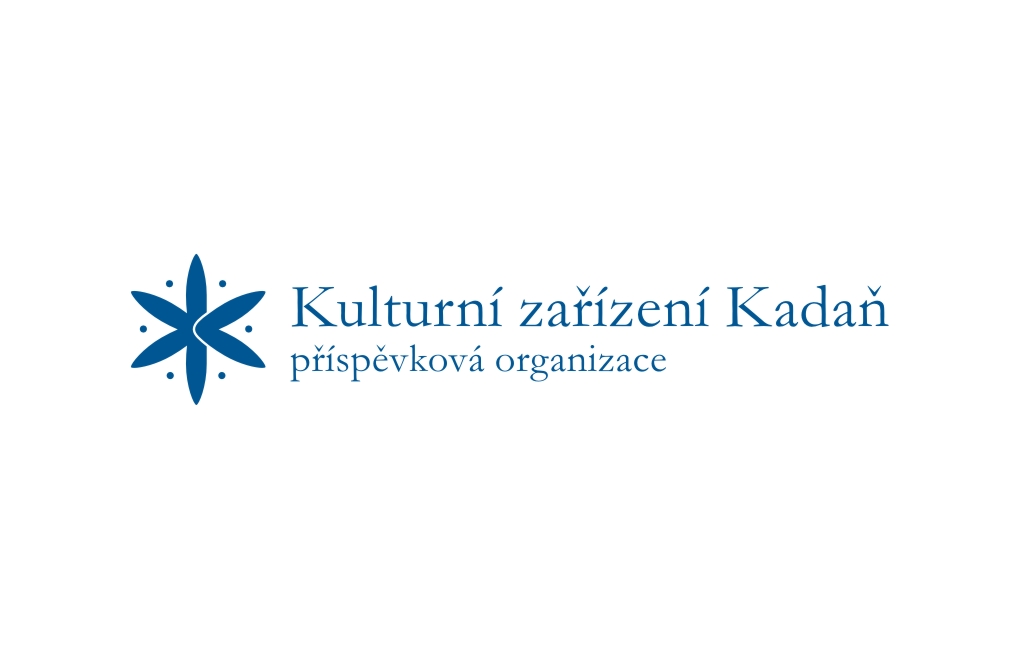        O B J E D N A C Í   L I S T	KOPII OBJEDNACÍHO LISTU PŘILOŽTE K FAKTUŘE.……………………………………….		           ……………………………………….                                             Štěpánka Petrášová 			           Marcela Trejbal Vlčková                                     Vedoucí propagační referent                                       ředitelka organizace